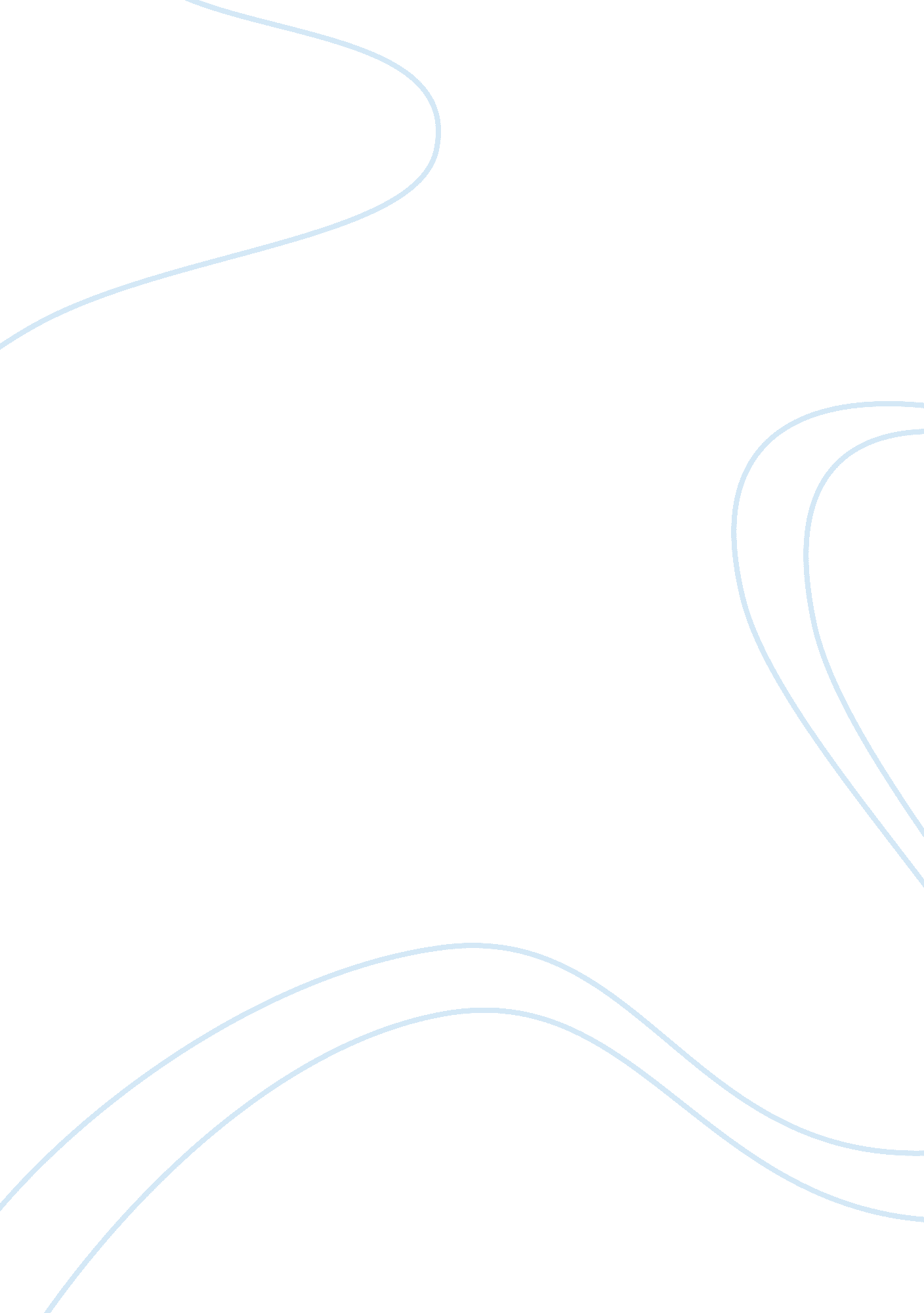 Global warming, a false ideology assignment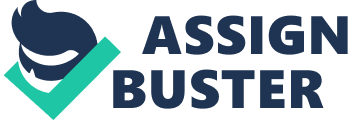 My argument against global warming mainly emphasizes on the disproving of man-made global warming, not global warming as by direct definition as quoted above. Believe in the validity of the Green House effect, but am willing to denounce the allegations that human-kinds man-made greenhouse gases have or will ever influence climate change or overall atmospheric stability. We as a society rely on an assortment of technologies to engage us in every day luxuries that those of lesser fortune have not the ability. These luxuries influence the world in many ways but are incapable of changing the climate of our world with minute roundhouse gas emissions small in proportion to that of natures. Man-made Global warming is a false unproven ideology based on no scientific evidence, and is supposedly caused by natural gases (like carbon dioxide and methane) that are produced, and have been produced, by many organisms and even geological features many years before human kind even started using fossil fuels. In fact over 97% of all greenhouse gases are produced naturally. Case in point; Indian’s population of over one billion people produces more carbon dioxide just by breathing than is produced by all the coal-burning power lands in the United States. According to the COGS (The united States Geological Survey) the world’s volcanoes generate about two hundred million tons of carbon dioxide annually. The main contributor to Global Warming, aka carbon dioxide, is used in part as the pivotal argument made by many global warming idealists to point the finger at such industries as coal burning plants, car manufacturers, and big oil companies. But how could this be, when carbon dioxide is essential for life on Earth. Plants can’t live without it, and we certainly can’t live without plants. Carbon dioxide is a natural gas, and all humans and animals produce more carbon dioxide then all man-made emissions combined. This fact alone should be enough to thwart the idea that man-made carbon dioxide is contributing to global warming. There is an abundance of scientific research establishing strengthened arguments against the idea of Global Warming, in fact so much so that over thirty one thousand scientists have signed a petition denouncing the ideology of man- made global warming. This petition was circulated by the Oregon Institute of Science and Medicine. Here’s a just a piece of the petition: “ We urge the Ignited States government to reject the global warming agreement that was written in Kyoto, Japan in December, 1997, and any other similar proposals. The proposed limits on greenhouse gases would harm the environment, hinder the advance of science and technology, and damage the health and welfare of mankind. There is no convincing scientific evidence that human release of carbon dioxide, methane, or other greenhouse gases is causing or will, in the foreseeable future, cause catastrophic heating of the Earth’s atmosphere and disruption of the Earth’s climate. 